به نام ایزد  دانا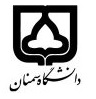 (کاربرگ طرح درس)                   تاریخ بهروز رسانی:      09/07/1401         دانشکده   علوم پایه  .......گروه زیست شناسی سلولی و ملکولی..             نیمسال اول سال تحصیلی 02-01بودجهبندی درسمقطع: کارشناسی■  کارشناسی ارشد□  دکتری□مقطع: کارشناسی■  کارشناسی ارشد□  دکتری□مقطع: کارشناسی■  کارشناسی ارشد□  دکتری□تعداد واحد: نظری 2 تعداد واحد: نظری 2 فارسی: زیست شناسی سلولهای بنیادیفارسی: زیست شناسی سلولهای بنیادینام درسپیشنیازها و همنیازها: پیشنیازها و همنیازها: پیشنیازها و همنیازها: پیشنیازها و همنیازها: پیشنیازها و همنیازها: لاتین:Stem Cell Biologyلاتین:Stem Cell Biologyنام درسشماره تلفن اتاق: 2211شماره تلفن اتاق: 2211شماره تلفن اتاق: 2211شماره تلفن اتاق: 2211مدرس/مدرسین:  نوشین بیجاریمدرس/مدرسین:  نوشین بیجاریمدرس/مدرسین:  نوشین بیجاریمدرس/مدرسین:  نوشین بیجاریمنزلگاه اینترنتی: منزلگاه اینترنتی: منزلگاه اینترنتی: منزلگاه اینترنتی: پست الکترونیکی: n.bijari@semnan.ac.irپست الکترونیکی: n.bijari@semnan.ac.irپست الکترونیکی: n.bijari@semnan.ac.irپست الکترونیکی: n.bijari@semnan.ac.irبرنامه تدریس در هفته و شماره کلاس: یکشنبه ها ساعت 14.30-16برنامه تدریس در هفته و شماره کلاس: یکشنبه ها ساعت 14.30-16برنامه تدریس در هفته و شماره کلاس: یکشنبه ها ساعت 14.30-16برنامه تدریس در هفته و شماره کلاس: یکشنبه ها ساعت 14.30-16برنامه تدریس در هفته و شماره کلاس: یکشنبه ها ساعت 14.30-16برنامه تدریس در هفته و شماره کلاس: یکشنبه ها ساعت 14.30-16برنامه تدریس در هفته و شماره کلاس: یکشنبه ها ساعت 14.30-16برنامه تدریس در هفته و شماره کلاس: یکشنبه ها ساعت 14.30-16اهداف درس: آشنایی با انواع سلول های بنیادی، روش های کشت و مهندسی کنترل شده تمایز آن ها به سمت بافت های هدفاهداف درس: آشنایی با انواع سلول های بنیادی، روش های کشت و مهندسی کنترل شده تمایز آن ها به سمت بافت های هدفاهداف درس: آشنایی با انواع سلول های بنیادی، روش های کشت و مهندسی کنترل شده تمایز آن ها به سمت بافت های هدفاهداف درس: آشنایی با انواع سلول های بنیادی، روش های کشت و مهندسی کنترل شده تمایز آن ها به سمت بافت های هدفاهداف درس: آشنایی با انواع سلول های بنیادی، روش های کشت و مهندسی کنترل شده تمایز آن ها به سمت بافت های هدفاهداف درس: آشنایی با انواع سلول های بنیادی، روش های کشت و مهندسی کنترل شده تمایز آن ها به سمت بافت های هدفاهداف درس: آشنایی با انواع سلول های بنیادی، روش های کشت و مهندسی کنترل شده تمایز آن ها به سمت بافت های هدفاهداف درس: آشنایی با انواع سلول های بنیادی، روش های کشت و مهندسی کنترل شده تمایز آن ها به سمت بافت های هدفامکانات آموزشی مورد نیاز: کلاس مجهز به تخته و ویدئو پروژکتورامکانات آموزشی مورد نیاز: کلاس مجهز به تخته و ویدئو پروژکتورامکانات آموزشی مورد نیاز: کلاس مجهز به تخته و ویدئو پروژکتورامکانات آموزشی مورد نیاز: کلاس مجهز به تخته و ویدئو پروژکتورامکانات آموزشی مورد نیاز: کلاس مجهز به تخته و ویدئو پروژکتورامکانات آموزشی مورد نیاز: کلاس مجهز به تخته و ویدئو پروژکتورامکانات آموزشی مورد نیاز: کلاس مجهز به تخته و ویدئو پروژکتورامکانات آموزشی مورد نیاز: کلاس مجهز به تخته و ویدئو پروژکتورامتحان پایانترمامتحان میانترمارزشیابی مستمر(کوئیز)ارزشیابی مستمر(کوئیز)فعالیتهای کلاسی و آموزشی■فعالیتهای کلاسی و آموزشی■نحوه ارزشیابینحوه ارزشیابی50%25%15%15%10%10%درصد نمرهدرصد نمره1. Robert Lanza, John Gearhart, Brigid Hogan, Douglas Melton, Roger Pedersen, E. Donnall Thomas, James Thomson and Sir Ian Wilmut, Essentials of Stem Cell Biology, Elsevier Inc. 2009.2-مجموعه کتاب های چهار جلدی سلول های بنیادی، گردآوری و تألیف دکتر حسین بهاروند، انتشارات خانه زیست شناسی، .13871. Robert Lanza, John Gearhart, Brigid Hogan, Douglas Melton, Roger Pedersen, E. Donnall Thomas, James Thomson and Sir Ian Wilmut, Essentials of Stem Cell Biology, Elsevier Inc. 2009.2-مجموعه کتاب های چهار جلدی سلول های بنیادی، گردآوری و تألیف دکتر حسین بهاروند، انتشارات خانه زیست شناسی، .13871. Robert Lanza, John Gearhart, Brigid Hogan, Douglas Melton, Roger Pedersen, E. Donnall Thomas, James Thomson and Sir Ian Wilmut, Essentials of Stem Cell Biology, Elsevier Inc. 2009.2-مجموعه کتاب های چهار جلدی سلول های بنیادی، گردآوری و تألیف دکتر حسین بهاروند، انتشارات خانه زیست شناسی، .13871. Robert Lanza, John Gearhart, Brigid Hogan, Douglas Melton, Roger Pedersen, E. Donnall Thomas, James Thomson and Sir Ian Wilmut, Essentials of Stem Cell Biology, Elsevier Inc. 2009.2-مجموعه کتاب های چهار جلدی سلول های بنیادی، گردآوری و تألیف دکتر حسین بهاروند، انتشارات خانه زیست شناسی، .13871. Robert Lanza, John Gearhart, Brigid Hogan, Douglas Melton, Roger Pedersen, E. Donnall Thomas, James Thomson and Sir Ian Wilmut, Essentials of Stem Cell Biology, Elsevier Inc. 2009.2-مجموعه کتاب های چهار جلدی سلول های بنیادی، گردآوری و تألیف دکتر حسین بهاروند، انتشارات خانه زیست شناسی، .13871. Robert Lanza, John Gearhart, Brigid Hogan, Douglas Melton, Roger Pedersen, E. Donnall Thomas, James Thomson and Sir Ian Wilmut, Essentials of Stem Cell Biology, Elsevier Inc. 2009.2-مجموعه کتاب های چهار جلدی سلول های بنیادی، گردآوری و تألیف دکتر حسین بهاروند، انتشارات خانه زیست شناسی، .1387منابع و مآخذ درسمنابع و مآخذ درستوضیحاتمبحثشماره هفته آموزشیتاریخچه و انواع سلول های بنیادی1سلول بنیادی، ویژگی ها،Differentiation  Self-renewal,2منشا سلول های بنیادی، جدا سازی سلول های بنیادی و کشت آن ها 3انواع سلول های بنیادی4سلول های بنیادی جنینی5سلول های بنیادی بزرگ سالان یا سلول های بنیادی بافتی6سلول های بنیادی و مهندسی بافت7سرطان، سلول های بنیادی و سلول های بنیادی سرطانی8پروتکل های سلول های بنیادین و درمان با استفاده از سلول های بنیادی 9ملاحظات اخلاقی در تحقیقات سلول های بنیادین10پیوند سلول های بنیادی11بیماری های تحلیل برنده عصبی و سلول های بنیادی12سلول های بنیادی و طراحی داروها13ایمنی در پیوند سلولهای بنیادی14سلول های بنیادی خون ساز- مزانشیمی 15انواع سلولهای بنیادی بزرگسال 16